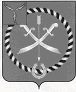 СОВЕТМУНИЦИПАЛЬНОГО ОБРАЗОВАНИЯ ГОРОД РТИЩЕВО                          РТИЩЕВСКОГО МУНИЦИПАЛЬНОГО РАЙОНАСАРАТОВСКОЙ ОБЛАСТИ  Р Е Ш Е Н И Е от 16 августа 2018 года № 69-355Об отмене решения Совета муниципального образованиягород Ртищево от 07 августа 2018 года № 68-352«О внесении изменений и дополнений в решение Совета муниципального образования город Ртищево Ртищевского муниципального районаот 14 декабря 2017 года  № 59 - 297 «О бюджете муниципальногообразования город Ртищево на 2018 год»Руководствуясь статьей 21 Устава муниципального образования город Ртищево Совет муниципального образования город РтищевоРЕШИЛ:1. Решение Совета муниципального образования город Ртищево Ртищевского муниципального района Саратовской области от 07 августа 2018 года № 68-352«О внесении изменений и дополнений в решение Совета муниципального образования город Ртищево Ртищевского муниципального района от 14 декабря 2017 года  № 59 - 297 «О бюджете муниципального образования город Ртищево на 2018 год» отменить.2. Настоящее решение вступает в силу со дня его принятия.3. Настоящее решение опубликовать в газете «Перекрёсток России» и разместить на официальном сайте администрации Ртищевского муниципального района Саратовской области в информационно-телекоммуникационной сети «Интернет».4. Контроль за исполнением настоящего решения возложить на постоянную комиссию Совета муниципального образования город Ртищево по бюджету и имуществу.Глава муниципального образованиягород Ртищево                                                                                              А.А. БисеровЗаместитель главы – секретарь Советамуниципального образованиягород Ртищево                                                                                            Л.В. Соловьева